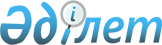 Об установлении карантина на территории села Шоктал Шакинского сельского округа Лебяжинского района
					
			Утративший силу
			
			
		
					Решение акима Шакинского сельского округа Лебяжинского района Павлодарской области от 14 ноября 2016 года № 1. Зарегистрировано Департаментом юстиции Павлодарской области 21 ноября 2016 года № 5272. Утратило силу решением акима Шакинского сельского округа Лебяжинского района Павлодарской области от 14 февраля 2017 года № 3 (вводится в действие со дня его первого официального опубликования)      Сноска. Утратило силу решением акима Шакинского сельского округа Лебяжинского района Павлодарской области от 14.02.2017 № 3 (вводится в действие со дня его первого официального опубликования).

      В соответствии со статьей 35 Закона Республики Казахстан от 23 января 2001 года "О местном государственном управлении и самоуправлении в Республике Казахстан", статьей 10-1 Закона Республики Казахстан от 10 июля 2002 года "О ветеринарии", на основании представления главного государственного ветеринарного инспектора Лебяжинского района, аким Шакинского сельского округа РЕШИЛ:

      1. Установить карантин на территории села Шоктал Шакинского сельского округа Лебяжинского района в связи с выявлением болезни эмфизематозного карбункула среди крупного рогатого скота.

      2. Контроль за исполнением настоящего решения оставляю за собой.

      3. Настоящее решение вводится в действие со дня его первого официального опубликования.


					© 2012. РГП на ПХВ «Институт законодательства и правовой информации Республики Казахстан» Министерства юстиции Республики Казахстан
				
      Аким Шакинского сельского округа

Т. Тлеукенов

      "Согласовано"

      Руководитель Лебяжинской районной

      территориальной инспекции Комитета

      ветеринарного контроля и надзора

      Министерства сельского хозяйства

      Республики Казахстан

Г. Сагалов

      "14" ноября 2016 года
